ІНСТРУКЦІЯз формування та відправки звітності до Київської міської державної адміністрації бюджетними установами та організаціями в інформаційно-телекомунікаційній системі «Інформаційно-аналітична звітність для органів влади, громадян та бізнесу» Шифр роботи: програма «M.E.Doc»На 28 аркушахЗМІСТ1 РЕЄСТРАЦІЯ ЕЛЕКТРОННИХ КЛЮЧІВ В СИСТЕМІ	42 СТВОРЕННЯ КВАРТАЛЬНОЇ ЗВІТНОСТІ	63 СТВОРЕННЯ РІЧНОЇ ЗВІТНОСТІ	134 ВІДПРАВКА ПАКЕТА ЗВІТНОСТІ	185 ДОДАТКОВІ ІНСТРУКЦІЇ	245.1 Якщо відсутній розділ «КМДА» в реєстрі звітів	245.2 Якщо створено декілька пакетів звітів у одному звітному періоді	25СПИСОК РИСУНКІВ	27СПИСОК ТАБЛИЦЬ	28ВВЕДЕННЯ	Згідно з п.6 Постанови Кабінету Міністрів України від 28 лютого 2000 року №419 «Про затвердження Порядку подання фінансової звітності», квартальна звітність подається розпорядниками коштів державного і місцевих бюджетів не пізніше 15 числа місяця, що настає за звітним кварталом, а річна фінансова звітність  не пізніше 22 січня року, що настає за звітним роком. 	Бюджетні установи та організації подають звітність двічі на рік – за 2 квартал та за рік (абзац перший пункту 6 в редакції Постанови Кабінету Міністрів України від 16.01.2013 № 29 (29-2013-п)).Зверніть увагу! Перед роботою в програмі необхідно встановити оновлення!РЕЄСТРАЦІЯ ЕЛЕКТРОННИХ КЛЮЧІВ В СИСТЕМІПеред первинним створенням звітності в інформаційно-телекомунікаційній системі «Інформаційно-аналітична звітність для органів влади, громадян та бізнесу» (далі – Система) необхідно зареєструвати особисті електронні ключі в Системі. Примітка. Користувачам, які мають кваліфікований електронний підпис (далі – КЕП), виданий АЦСК «Україна», цього робити не потрібно.Для реєстрації КЕП необхідно виконати такі дії:В реєстрі звітів обрати в командному рядку піктограму  або натиснути (Ctrl+N). 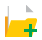 У вікні, що відкриється, в розділі «КМДА» обрати форму «Заява на реєстрацію електронних цифрових підписів…» (код форми KMDAZ001).Натиснути «Створити». 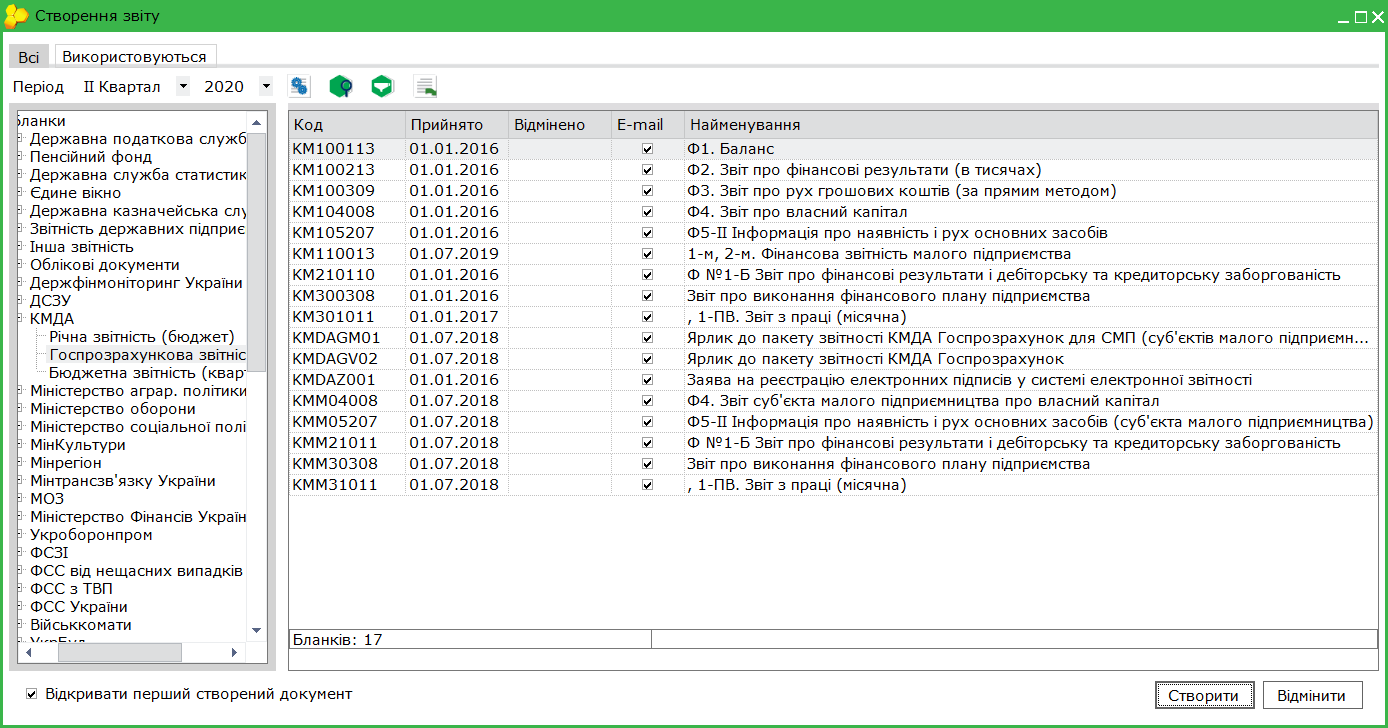 Рисунок 1. Реєстрація КЕПЗаповнити форму заяви на реєстрацію.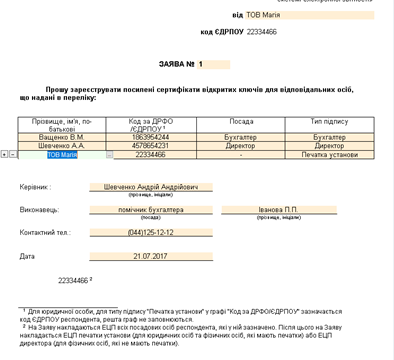 Рисунок 2. Форма заяви на реєстрацію КЕПдля додавання або видалення рядків в таблиці потрібно скористатися кнопками + або –.Після заповнення полів форми заяви потрібно перевірити документ та надаслати його до КМДА. Детальна інструкція з відправлення документа наведена в розділі 4 «ВІДПРАВКА ПАКЕТА ЗВІТНОСТІ».СТВОРЕННЯ КВАРТАЛЬНОЇ ЗВІТНОСТІ	Квартальна звітність Київської міської державної адміністрації розміщена в розділі «КМДА» реєстру звітів у підрозділі «Бюджетна звітність (квартал)».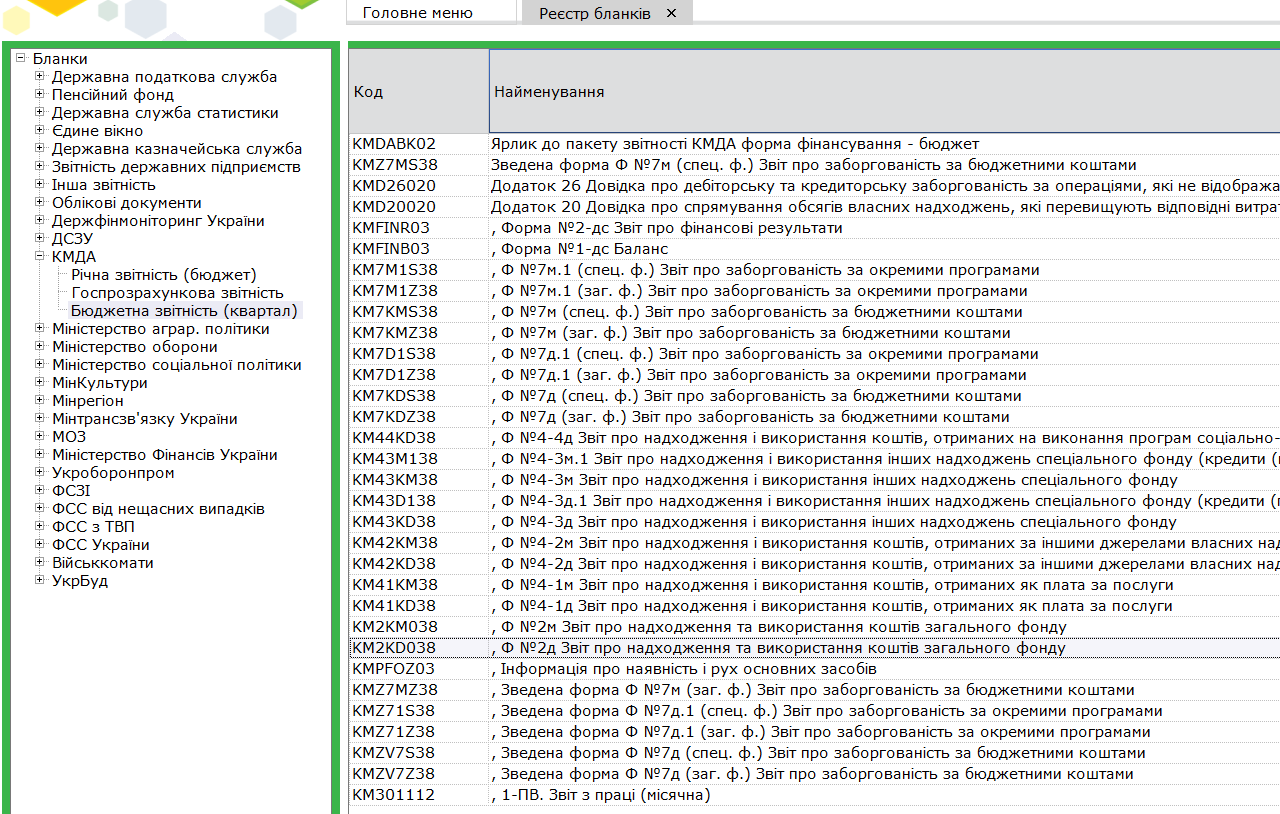 Рисунок 3. Розміщення квартальної звітності КМДА	Квартальні документи для установ з формою фінансування «бюджет» створюються в періоді «2 квартал 20хх р.». Для створення звітності потрібно виконати такі дії:Скористатися функцією  в командному рядку.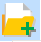 У вікні, що відкриється, обрати будь-яку форму з переліку.Натиснути «Створити».Пакет звітності має головний документ «Ярлик до пакета річної звітності КМДА, форма фінансування  бюджет» (KMDABK0х) (далі – Ярлик), який містить окрім інформації щодо даної установи рядок «Кількість підзвітних організацій». Цей рядок необхідно заповнювати тільки за умови подання звітності за підзвітними організаціями. 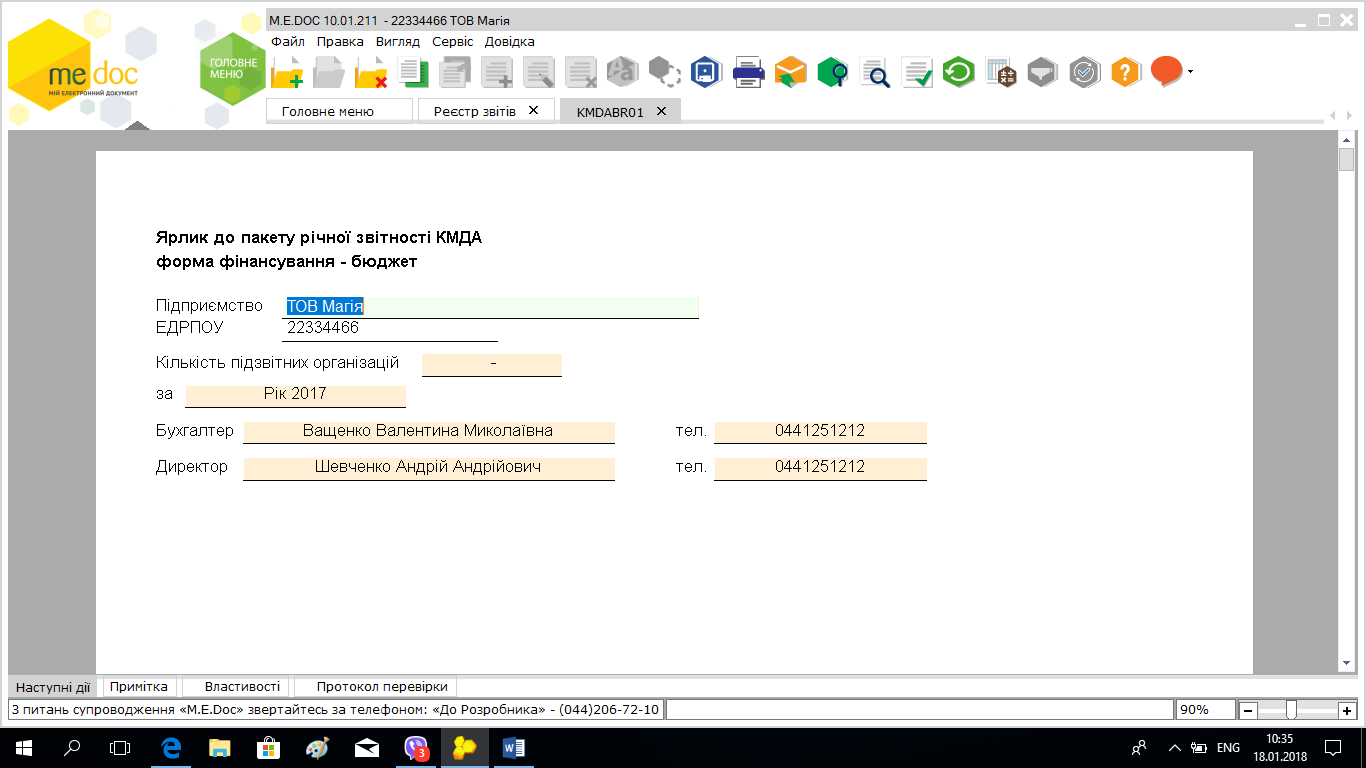 Рисунок 4. Рядок «Кількість підзвітних організацій»У реєстрі документів під Ярликом до пакета річної звітності КМДА розташовано перелік всіх форм звітності, які можуть бути подані до КМДА.Для періоду «2 квартал 2021 року» перелік наведено в Таблиці 1.Таблиця 1. Перелік усіх форм звітності, які можуть бути подані до КМДА у 2 кварталі 2021 рокуНеобхідно заповнити всі форми звітності, які повинні містити показники даної установи.Перевірити заповнені форми на наявність помилок, натиснувши «F4» або обравши в командному рядку функцію .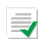 Якщо форма не містить помилок, на екрані з’явиться повідомлення такого змісту: «Помилки відсутні».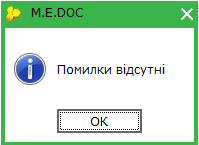 Рисунок 5. Повідомлення про відсутність помилок у квартальній звітностіЯкщо помилки у звіті буде знайдено, переглянути їх зміст можна у протоколі перевірки.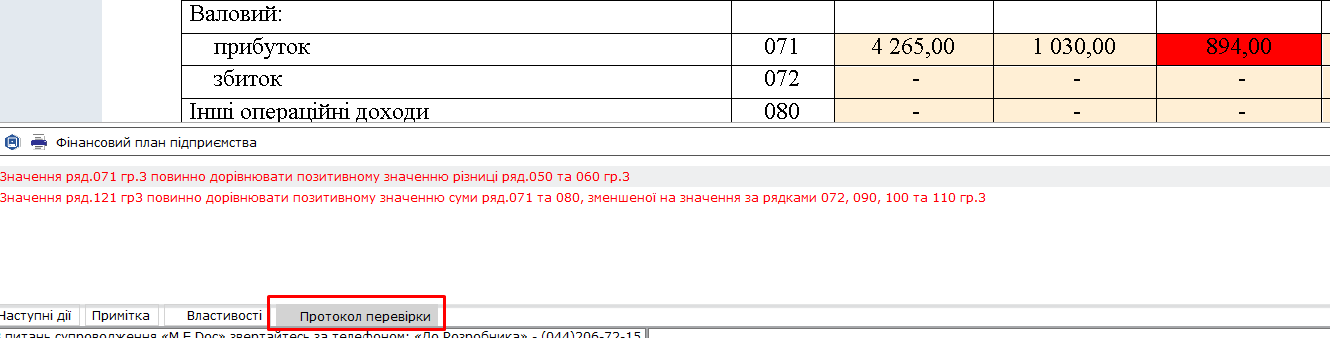 Рисунок 6. Перегляд помилок у протоколі перевірки квартальної звітностіУ формах для внесення інформації щодо кодів та назви програмної класифікації реалізовано вихід у довідник  позначка  в кінці рядка. Для подання звітності до Департаменту комунальної власності заповнення цих полів не обов’язкове.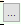 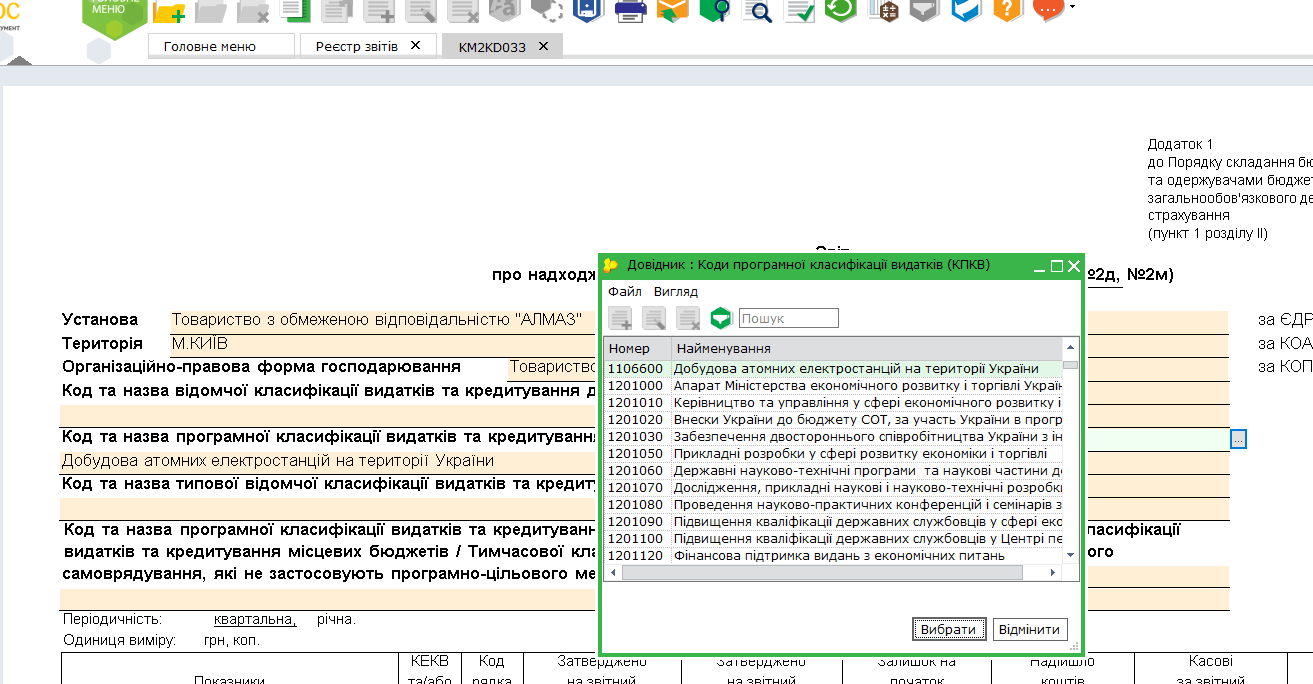 Рисунок 7. Довідник «Коди програмної класифікації видатків (КПКВ)»Після внесення кода він відображається перед назвою звіту в Реєстрі документів.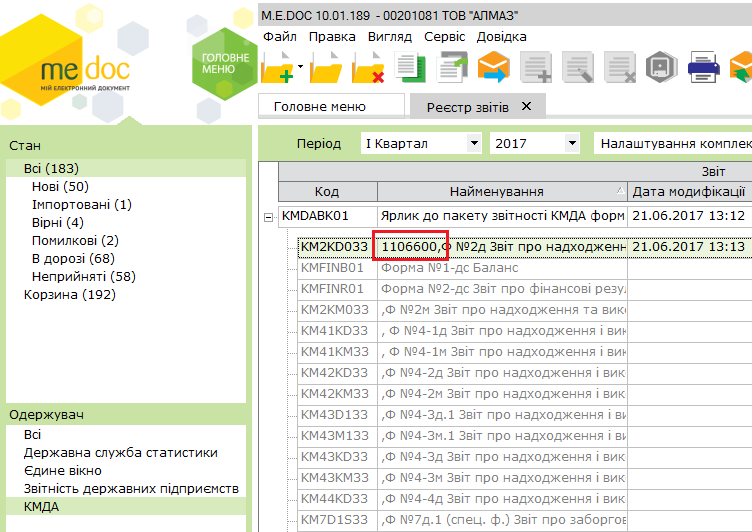 Рисунок 8. Збереження внесеного коду звітностіДля того, щоб повторно додати до пакета звітів форму, яка вже створена (у випадку, наприклад, коли в пакеті мають бути два документи за однією формою, але з різним бюджетуванням), необхідно натиснути  та обрати потрібну форму із запропонованого переліку.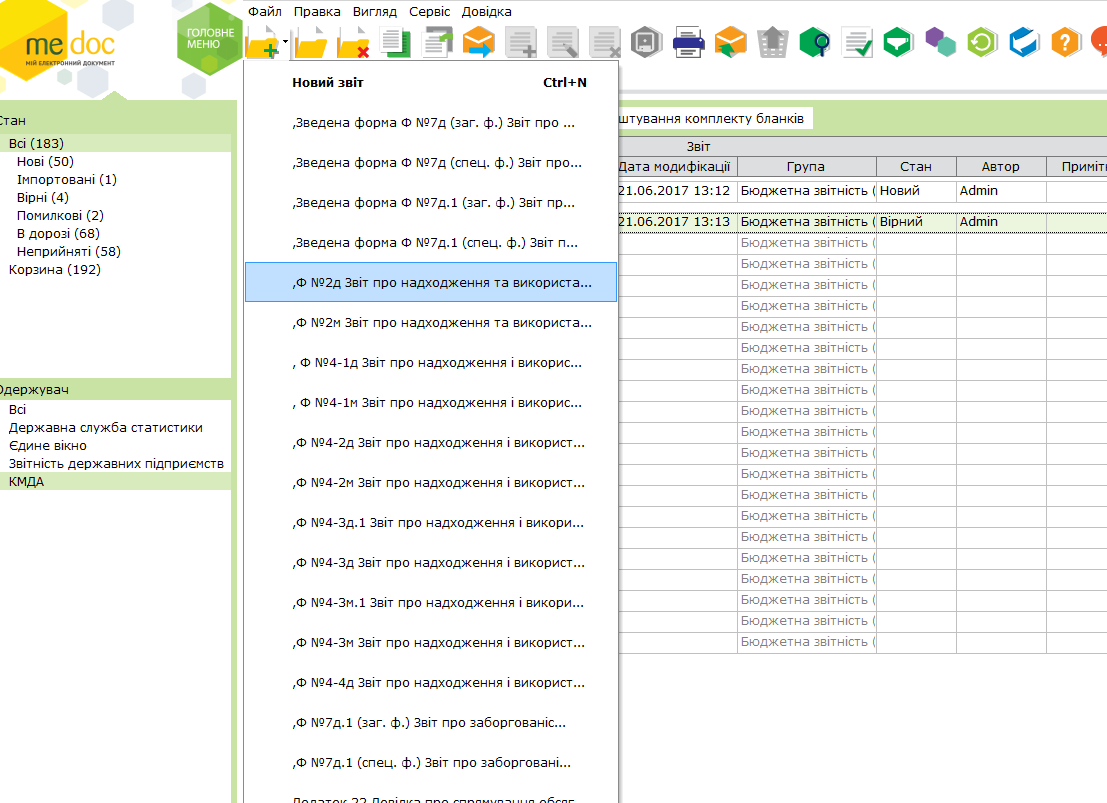 Рисунок 9. Вибір потрібної форми звіту із запропонованого переліку	Наразі створення та заповнення документа за формою 1-ПВ у пакеті КМДА можна робити, не маючи аналогічного документа в Державній службі статистики. Дані можна заповнювати беспосередньо у формі (бланку) KM30111x. Дані в цьому документі мають бути за червень поточного року.	Якщо у даному реєстрі звітів вже існує звіт за формою 1-ПВ місячна (S030101Х), створений у Державній службі статистики у червні, то для перенесення даних з форми 1-ПВ Державної служби статистики (S030101Х) до форми з праці, розміщену під Ярликом (KM…), необхідно виконати такі дії:Відкрити форму 1-ПВ з праці під Ярликом КМДА. Вказати той самий номер структурного підрозділу, що стоїть у відповідній статистичній формі (зазвичай, це «1»). Виконати такі кроки меню: «Наступні дії»  «Виконати додаткову програму обробки»  «Дані з…», що знаходиться у «Наступні дії».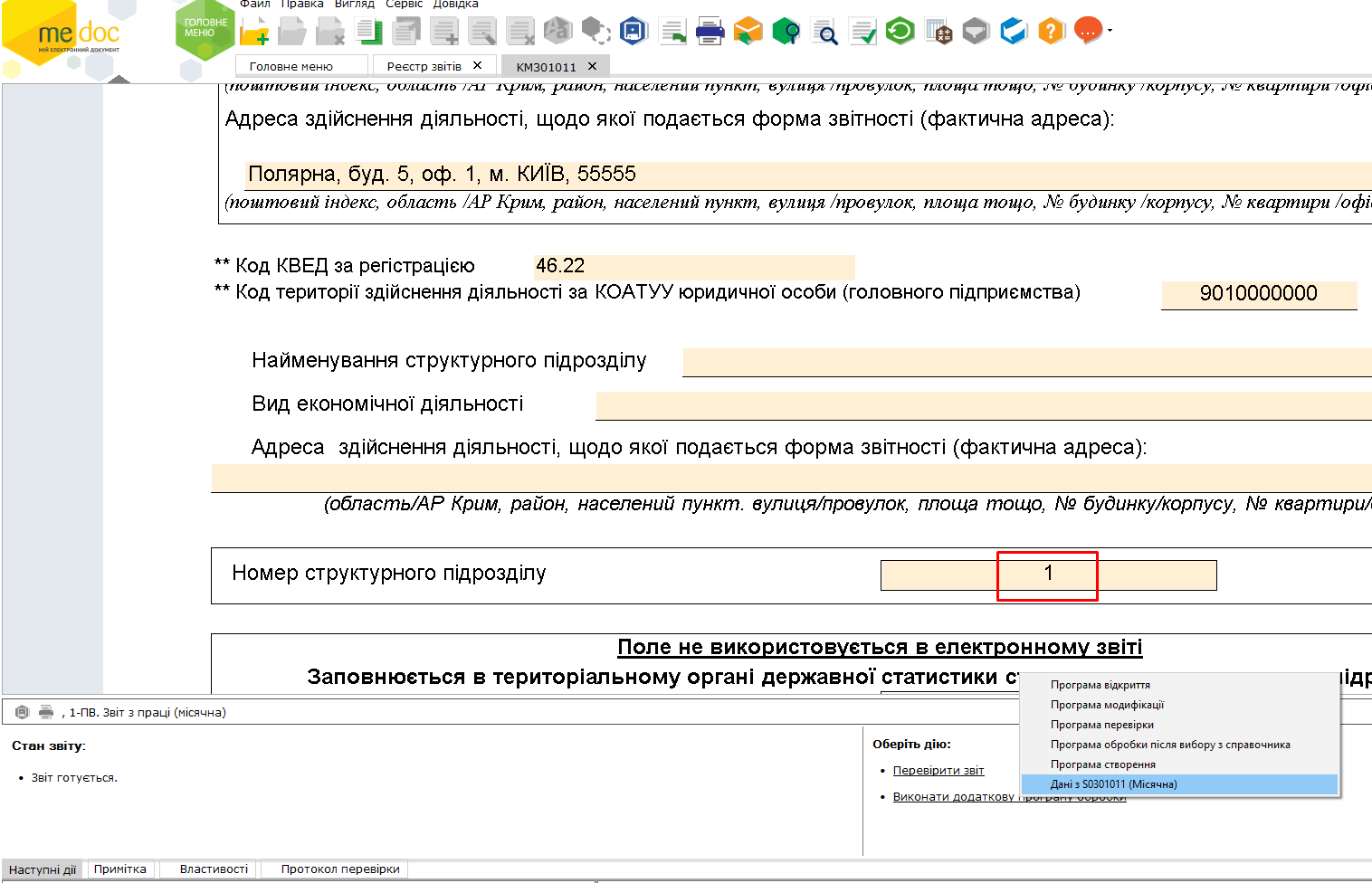 Рисунок 10. Перенесення даних з форми 1-ПВ Державної служби статистики до форми з праціЗберегти та закрити заповнену форму.	Зверніть увагу! 	Всі форми, які необхідно надати до Департаменту комунальної власності, повинні міститися в одному пакеті. Користувач несе особисту відповідальність за повноту пакета, що надсилається.СТВОРЕННЯ РІЧНОЇ ЗВІТНОСТІРічна звітність Київської міської державної адміністрації розміщена в розділі «КМДА» реєстру звітів у підрозділі «Річна звітність (бюджет)». Річні документи для установ з формою фінансування «бюджет» за 20хх рік створюються в періоді «РІК 20хх».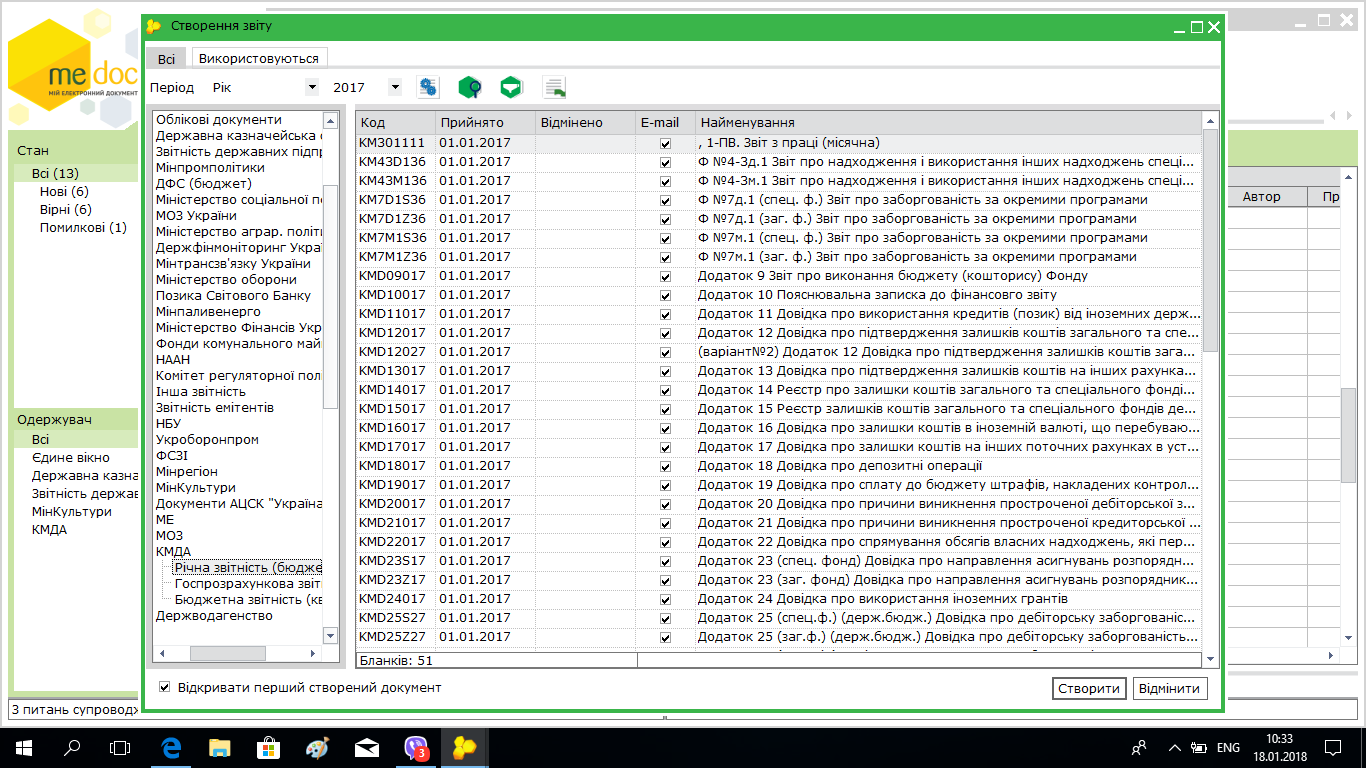 Рисунок 11. Розташування річної звітності Київської міської державної адміністраціїДля створення річної звітності необхідно виконати такі дії:Скористатися функцією  у командному рядку.У вікні, що відкриється, обрати будь-яку форму з переліку.Натиснути «Створити».Пакет звітності має головний документ «Ярлик до пакета звітності КМДА форма фінансування  бюджет» (KMDABR01) (далі – Ярлик), який містить окрім інформації щодо даної установи рядок «Кількість підзвітних організацій», яку необхідно заповнити тільки за умови наявності підзвітних організацій. Рисунок 12. Рядок «Кількість підзвітних організацій»У реєстрі документів під Ярликом розташовано перелік всіх форм звітності, які можуть бути подані до КМДА.Необхідно заповнити всі форми звітності, які повинні містити показники даної установи.Перевірити наявність помилок, натиснувши «F4» або обравши в командному рядку функцію .Якщо форма не містить помилок – отримаєте наступне повідомлення:Рисунок 13. Повідомлення про відсутність помилок у формі річної звітностіЯкщо помилки у звіті буде знайдено, переглянути їх зміст можна у протоколі перевірки.Рисунок 14. Перегляд помилок у протоколі перевірки річної звітностіУ формах для внесення інформації щодо кодів та назви програмної класифікації реалізовано вихід у довідник  позначка  в кінці рядка. Для подання звітності до Департаменту комунальної власності заповнення цих полів не обов’язкове.Рисунок 15. Довідник «Коди програмної класифікації видатків»Після внесення кода він відображається перед назвою звіту в реєстрі документів.Рисунок 16. Відображення коду програмної класифікації видатківДля того, щоб повторно додати до пакета звітів форму, яка вже створена (у випадку, наприклад, коли в пакеті мають бути два документа за однією формою, але з різним бюджетуванням), необхідно натиснути  та обрати потрібну форму із запропонованого переліку.Рисунок 17. Вибір звітної форми із запропонованого переліку	Наразі створення та заповнення документа за формою 1-ПВ у пакеті КМДА можна робити, не маючи аналогічного документа в Державній службі статистики. Дані можна заповнювати беспосередньо у формі (бланку) KM30111x. Дані в цьому документі мають бути за грудень поточного року.	Якщо в даному реєстрі звітів вже існує звіт за формою 1-ПВ місячна (S030101Х), створений у Державній службі статистики у грудні, то для перенесення даних з форми 1-ПВ Державної служби статистики (S030101Х) до форми з праці, розміщену під Ярликом (KM…), необхідно виконати такі дії:Відкрити форму 1-ПВ з праці під Ярликом КМДА. Вказати той самий номер структурного підрозділу, що стоїть у відповідній статистичній формі (зазвичай це «1»).Виконати такі кроки меню: «Наступні дії»  «Виконати додаткову програму обробки»  «Дані з…», що знаходиться у «Наступні дії».Рисунок 18. Перенесення даних з форми 1-ПВ Державної служби статистики до форми з праціЗберегти та закрити заповнену форму.	Зверніть увагу! 	Всі форми, які необхідно надати до Департаменту комунальної власності, повинні міститися в одному пакеті. Користувач несе особисту відповідальність за повноту пакета, що надсилається.ВІДПРАВКА ПАКЕТА ЗВІТНОСТІДля перевірки пакета звітності необхідно виконати такі дії:Стати курсором на Ярлик до пакета (у разі відправлення заяви – на форму) та скористатися функцією  для перевірки форми або натиснути «F4». 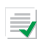 Виконати перевірку. Якщо є помилки, необхідно їх виправити та повторити перевірку. Якщо помилки відсутні, на панелі інструментів потрібно натиснути «Відправити»: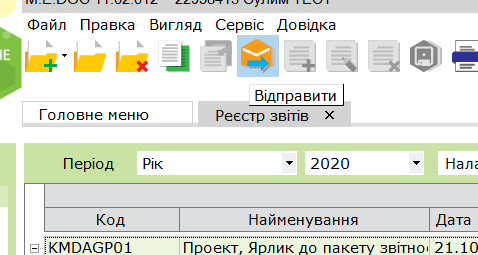 Рисунок 19. Відправлення пакета звітностіУ вікні «Вибір адресата», що відкриється, за замовчуванням зазначена адреса Київської міської державної адміністрації. Натисніть «ОК».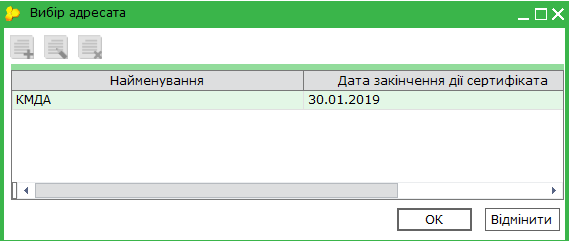 Рисунок 20. Вибір адресатаУ вікні «Підпис», що відкриється, головний бухгалтер повинен поставити позначку в чек-боксі поля «Використовувати захищений носій» АБО обрати каталог, в якому зберігається секретний ключ до його сертифікату (в разі використання файлового ключа).Ввести пароль у поле «Пароль секретного ключа» та натиснути «ОК».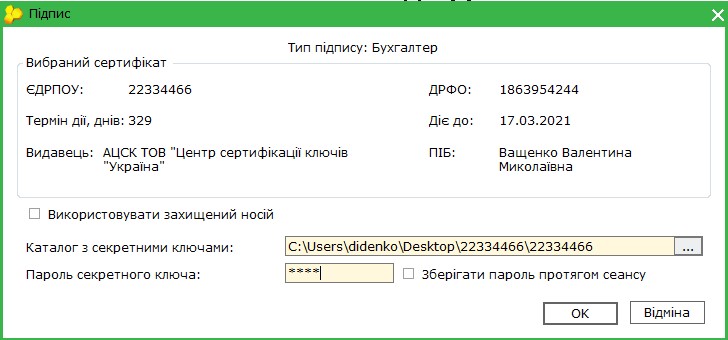 Рисунок 21. Підпис пакета звітності бухгалтером установиДалі відкриється вікно «Підпис» із типом підпису «Директор». Керівник установи повинен повторити дії, описані в попередніх пунктах 5 і 6 інструкції для бухгалтера.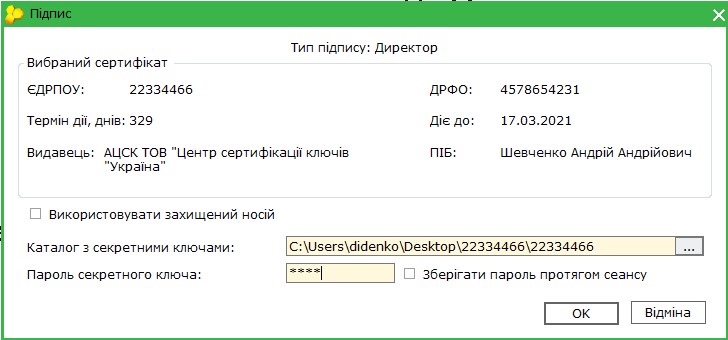 Рисунок 22. Підпис пакета звітності директором установиТі ж самі дії необхідно виконати у вікні «Підпис» із типом підпису «Печатка установи» для накладання печатки (якщо у даній установі її використовують). 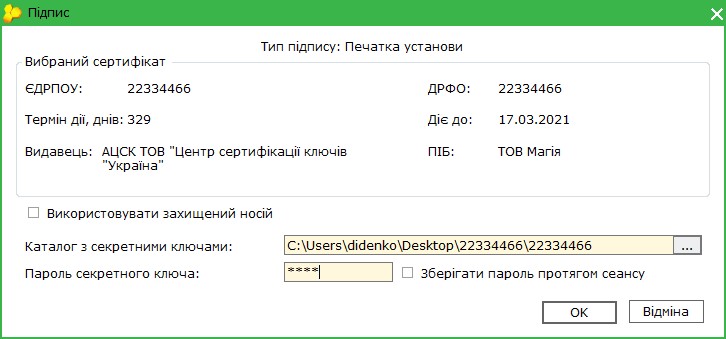 Рисунок 23. Накладання печатки установиДля шифрування звіту з метою безпечного обміну звітністю між установою та органом управління відкриється вікно «Підпис» із типом підпису «Печатка установи – шифрування». Необхідно поставити позначку в чек-боксі поля «Використовувати захищений носій» АБО обрати каталог, в якому зберігається секретний ключ до сертифікату шифрування (в разі використання файлового ключа).Ввести пароль у поле «Пароль секретного ключа» та натиснути «ОК».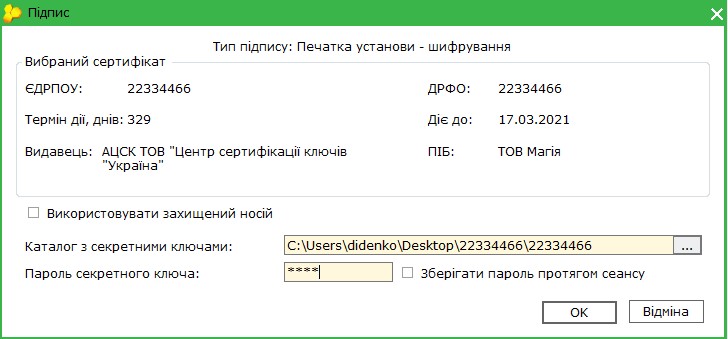 Рисунок 24. Шифрування звітуЧерез деякий час (5-10 хвилин) необхідно отримати квитанції, натиснувши  або «F9».  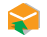 За наявності відповіді відкриється вікно для розшифрування квитанцій (повідомлень), в якому потрібно поставити позначку в чек-боксі поля «Використовувати захищений носій» АБО обрати каталог, в якому зберігається секретний ключ до сертифікату шифрування (в разі використання файлового ключа).Ввести пароль у поле «Пароль секретного ключа» та натиснути «ОК».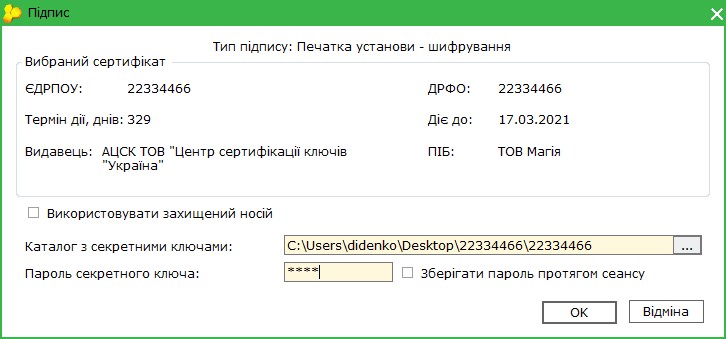 Рисунок 25. Вікно шифрування квитанцій (повідомлень)Якщо заяву на реєстрацію було відправлено, необхідно отримати лише одне повідомлення та квитанцію № 1, що свідчать про вдалу реєстрацію накладених КЕП на приймальному шлюзі Київської міської державної адміністрації.Відправляти таку заяву необхідно одноразово перед першим поданням звітності до Київської міської державної адміністрації АБО в разі зміни сертифікатів підписувачів.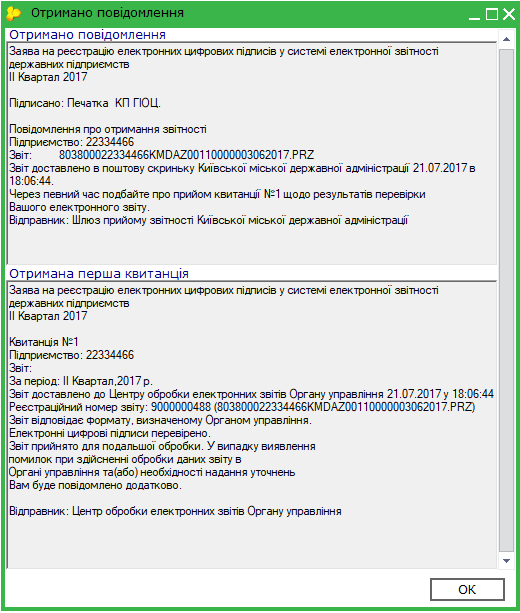 Рисунок 26. Форма квитанції № 1 «Повідомлення про отримання звітності»	Якщо було відправлено пакет звітності, на адресу користувача надійде повідомлення та дві квитанції. 	Звіт вважається прийнятим контролюючим органом за умови, що друга квитанція буде позитивна. 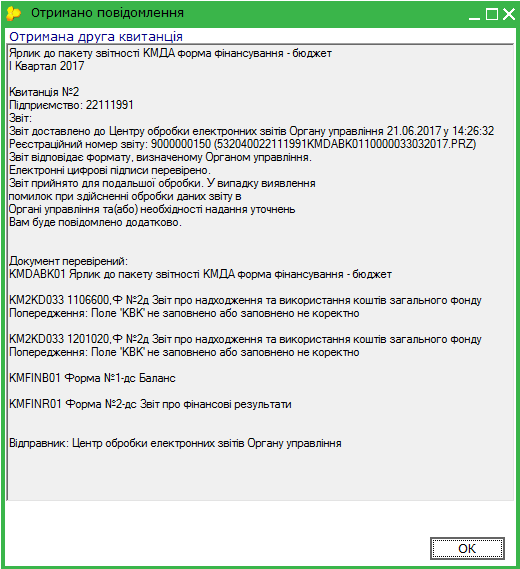 Рисунок 27. Форма квитанції № 2 про прийняття звіту контролюючим органом для подальшої обробкиСтатус відправленого Вами документа зміниться на «Прийнятий».Якщо перша або друга квитанції мають інформацію щодо наявності помилок, необхідно скопіювати пакет звітності, що не був прийнятий, скористувавшись функцією  у командному рядку програми, виправити зазначені в квитанції помилки та надіслати звітність повторно.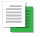 ДОДАТКОВІ ІНСТРУКЦІЇЯкщо відсутній розділ «КМДА» в реєстрі звітів За відсутності розділу «КМДА» в реєстрі звітів для подання звітності необхідно виконати такі діїОбрати розділ «Адміністрування» в головному меню програми та натиснути «Налаштування комплектності бланків».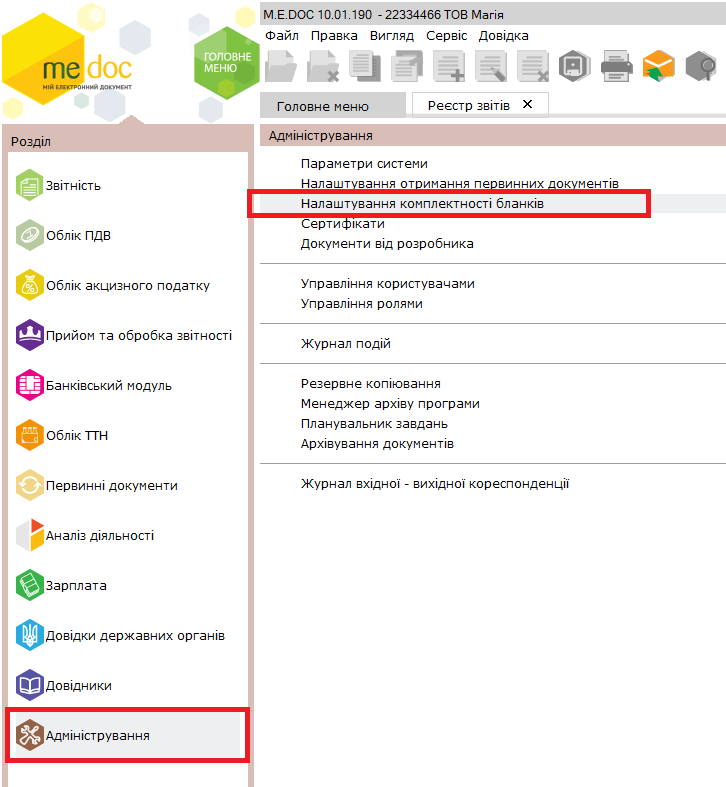 Рисунок 28. Налаштування комплектності бланків звітностіУ вікні, що відкриється, обрати «Вибрати тільки діючі» АБО встановити позначку в чекбоксі рядка «КМДА».Натиснути «Зберегти».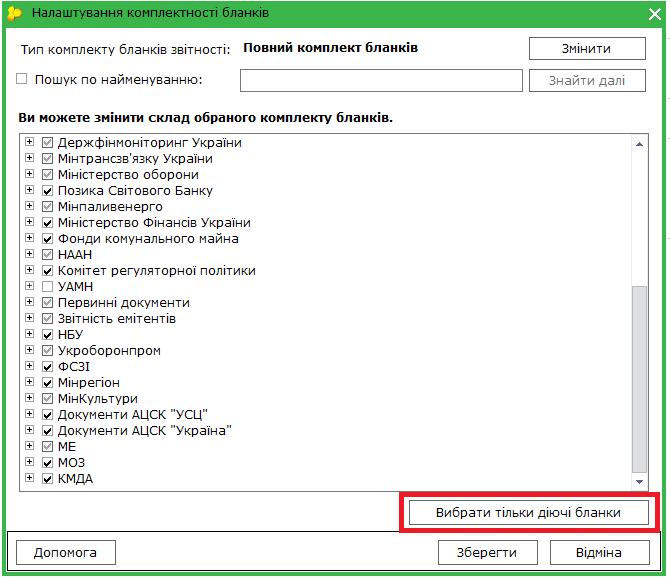 Рисунок 29. Вибір комплектності бланків звітностіЯкщо створено декілька пакетів звітів у одному звітному періодіУ випадку створення декількох пакетів звітів у одному звітному періоді необхідно виконати такі дії:Обрати форму, яку потрібно перенести до іншого пакета звітності та натиснути піктограму  («перемістити»).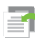 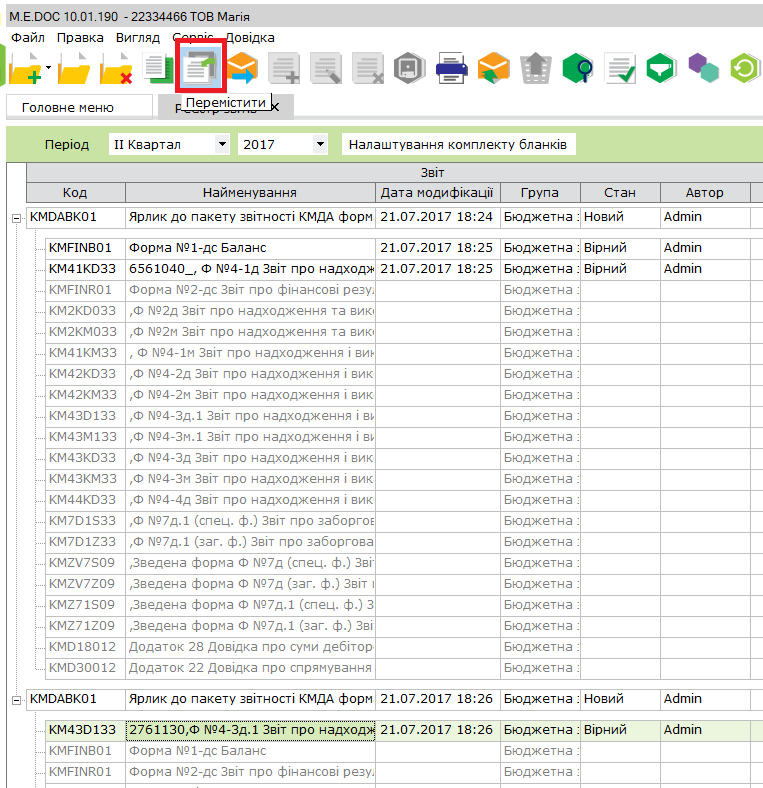 Рисунок 30. Переміщення форми звітуУ вікні «Пачки звітів», що відкриється, потрібно встановити позначку в чекбоксі поля «Існуюча» та обрати необхідний Ярлик із запропонованих.Натиснути «ОК».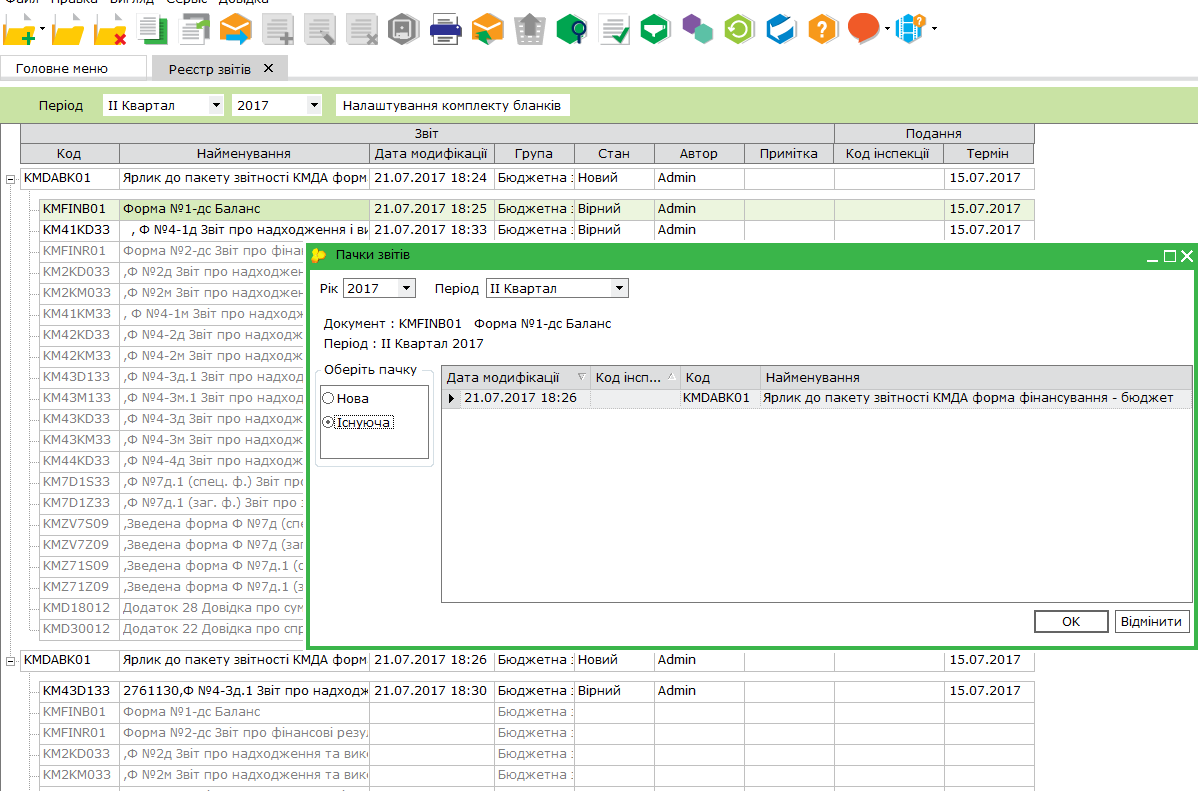 Рисунок 31. Вибір потрібної пачки звітівСПИСОК РИСУНКІВРисунок 1. Реєстрація КЕП	4Рисунок 2. Форма заяви на реєстрацію КЕП	5Рисунок 3. Розміщення квартальної звітності КМДА	6Рисунок 4. Рядок «Кількість підзвітних організацій»	7Рисунок 5. Повідомлення про відсутність помилок у квартальній звітності	9Рисунок 6. Перегляд помилок у протоколі перевірки квартальної звітності	10Рисунок 7. Довідник «Коди програмної класифікації видатків (КПКВ)»	10Рисунок 8. Збереження внесеного коду звітності	11Рисунок 9. Вибір потрібної форми звіту із запропонованого переліку	11Рисунок 10. Перенесення даних з форми 1-ПВ Державної служби статистики до форми з праці	12Рисунок 11. Розташування річної звітності Київської міської державної адміністрації	13Рисунок 12. Рядок «Кількість підзвітних організацій»	14Рисунок 13. Повідомлення про відсутність помилок у формі річної звітності	14Рисунок 14. Перегляд помилок у протоколі перевірки річної звітності	15Рисунок 15. Довідник «Коди програмної класифікації видатків»	15Рисунок 16. Відображення коду програмної класифікації видатків	16Рисунок 17. Вибір звітної форми із запропонованого переліку	16Рисунок 18. Перенесення даних з форми 1-ПВ Державної служби статистики до форми з праці	17Рисунок 19. Відправлення пакета звітності	18Рисунок 20. Вибір адресата	18Рисунок 21. Підпис пакета звітності бухгалтером установи	19Рисунок 22. Підпис пакета звітності директором установи	19Рисунок 23. Накладання печатки установи	20Рисунок 24. Шифрування звіту	20Рисунок 25. Вікно шифрування квитанцій (повідомлень)	21Рисунок 26. Форма квитанції № 1 «Повідомлення про отримання звітності»	22Рисунок 27. Форма квитанції № 2 про прийняття звіту контролюючим органом для подальшої обробки	23Рисунок 28. Налаштування комплектності бланків звітності	24Рисунок 29. Вибір комплектності бланків звітності	25Рисунок 30. Переміщення форми звіту	26Рисунок 31. Вибір потрібної пачки звітів	26СПИСОК ТАБЛИЦЬТаблиця 1. Перелік усіх форм звітності, які можуть бути подані до КМДА у 2 кварталі 2021 року	7Код формиНазва формиKMDABK03Ярлик до пакета звітності КМДА форма фінансування  бюджетKM3011161-ПВ. Звіт з праці (місячна)KMFINB04Форма №1-дс БалансKMFINR04Форма №2-дс Звіт про фінансові результатиKMPFOZ04Інформація про наявність і рух основних засобівKM2KD039Ф №2д Звіт про надходження та використання коштів загального фондуKM2KM039Ф №2м Звіт про надходження та використання коштів загального фондуKM41KD39Ф №4-1д Звіт про надходження і використання коштів, отриманих як плата за послугиKM41KM39Ф №4-1м Звіт про надходження і використання коштів, отриманих як плата за послугиKM42KD39Ф №4-2д Звіт про надходження і використання коштів, отриманих за іншими джерелами власних надходженьKM42KM39Ф №4-2м Звіт про надходження і використання коштів, отриманих за іншими джерелами власних надходженьKM43D141Ф №4-3д.1 Звіт про надходження і використання інших надходжень спеціального фонду (кредити (позики) від іноземних держав, іноземних фінансових установ і міжнародних фінансових організацій)KM43KD39Ф №4-3д Звіт про надходження і використання інших надходжень спеціального фондуKM43KM39Ф №4-3м Звіт про надходження і використання інших надходжень спеціального фондуKM43M141Ф №4-3м.1 Звіт про надходження і використання інших надходжень спеціального фонду (кредити (позики) від іноземних держав, іноземних фінансових установ і міжнародних фінансових організацій)KM44KD39Ф №4-4д Звіт про надходження і використання коштів, отриманих на виконання програм соціально-економічного та культурного розвитку регіонівKM7D1S41Ф №7д.1 (спец. ф.) Звіт про заборгованість за окремими програмамиKM7D1Z41Ф №7д.1 (заг. ф.) Звіт про заборгованість за окремими програмамиKM7KDS39Ф №7д (спец. ф.) Звіт про заборгованість за бюджетними коштамиKM7KDZ39Ф №7д (заг. ф.) Звіт про заборгованість за бюджетними коштамиKM7KMS39Ф №7м (спец. ф.) Звіт про заборгованість за бюджетними коштамиKM7KMZ39Ф №7м (заг. ф.) Звіт про заборгованість за бюджетними коштамиKM7M1S41Ф №7м.1 (спец. ф.) Звіт про заборгованість за окремими програмамиKM7M1Z41Ф №7м.1 (заг. ф.) Звіт про заборгованість за окремими програмамиKMD20023Додаток 20 Довідка про спрямування фактичних обсягів власних надходжень з урахуванням залишків на початок року, які перевищують відповідні витрати, затверджені законом про Державний бюджет УкраїниKMD26023Додаток 25 Довідка про дебіторську та кредиторську заборгованість за операціями, які не відображаються у формі №7д, №7м «Звіт про заборгованість за бюджетними коштами»KMZ71S41Зведена форма Ф №7д.1 (спец. ф.) Звіт про заборгованість за окремими програмамиKMZ71Z41Зведена форма Ф №7д.1 (заг. ф.) Звіт про заборгованість за окремими програмамиKMZ7MS39Зведена форма Ф №7м (спец. ф.) Звіт про заборгованість за бюджетними коштамиKMZ7MZ39Зведена форма Ф №7м (заг. ф.) Звіт про заборгованість за бюджетними коштамиKMZV7S39Зведена форма Ф №7д (спец. ф.) Звіт про заборгованість за бюджетними коштамиKMZV7Z39Зведена форма Ф №7д (заг. ф.) Звіт про заборгованість за бюджетними коштами